Real-Life Quadratic Functions HomeworkGEOMETRY For Exercises 1–3, use the following information.The quadratic equation  models the area of a triangle with base 3x and height 4x.1. Graph the equation. Explain why you only need to graph the function in the upper right quadrant.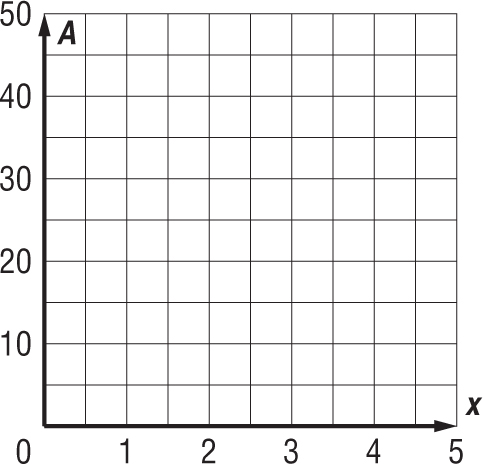 2. Explain how to find the area of the triangle when x = 3 inches. Then find the area.3. Explain how to use your graph to determine the value of x when the area is 24 square inches. Then find the base and height of the triangle when its area is 24 square inches.4. PHYSICS The quadratic equation  models the kinetic energy in joules of a 1,000-kilogram car moving at a speed of s meters per second. Graph this function. Then use your graph to estimate the kinetic energy at a speed of 8 meters per second.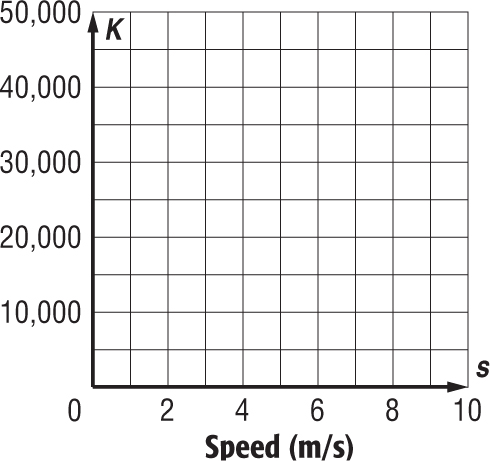 5. CARS The quadratic equation  models the stopping distance in feet of a car moving at a speed of s feet per second. Graph this function. Then use your graph to estimate the stopping distance at a speed of 40 feet per second.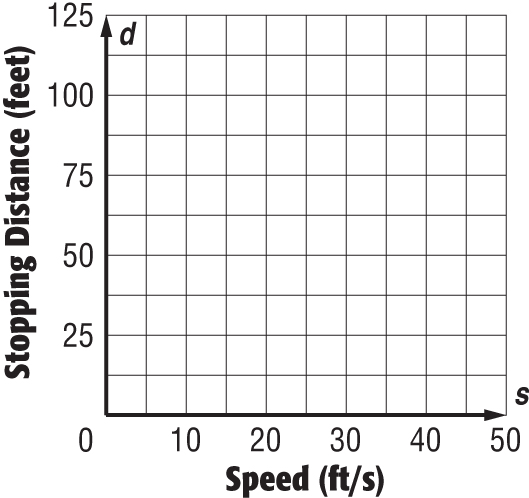 